Betreft: advies en ondersteuning bij uitvoering coronatoegangsbewijsGeachte ondernemer, geacht bestuur,sinds 25 september van dit jaar is de 1.5 meter maatregel afgeschaft. Daar is het coronatoegangsbewijs voor in de plaats gekomen voor horecazaken en verenigingen met een horecavoorziening. Om de horecaondernemers en verenigingen te helpen bij de uitvoering hiervan, hebben de gemeenten geld gekregen van het Rijk. Er is inmiddels gesproken met een deel van de Zaanse ondernemers om te vragen hoe dit geld ingezet kan worden. Ook is er gesproken met diverse besturen van sportverenigingen. Daar werden mogelijkheden genoemd voor ondersteuning en advies vanuit de gemeente. In deze brief leest u hier meer over.Coronatoegangsbewijs
Het controleren van het coronatoegangsbewijs is en blijft een verantwoordelijkheid van de ondernemer of vereniging zelf. Die verantwoordelijkheid kan de gemeente niet overnemen. Maar andere manieren van ondersteuning bij de uitvoering hiervan zijn wel mogelijk. Voor besturen 
Uit navraag is gebleken dat verenigingen soms worstelen met de uitvoering van de controles. Verenigingen kunnen daarom ter plaatse bij hun eigen vereniging advies krijgen van de gemeente over hoe ze dit het beste kunnen organiseren. En wat de mogelijkheden zijn.Ook kunnen verenigingen aangeven op basis van een evenementenplanning, wanneer zij (piek)drukte verwachten. Dan kunnen zij een beroep doen op ‘handjes’ vanuit de gemeente. Deze handjes bestaan uit medewerkers die ter plaatse de drukte in goede (corona)banen kunnen leiden (crowd-management). Denk bijvoorbeeld aan een voetbaltoernooi. Wilt u als bestuur gebruik maken van advies en ondersteuning? Of heeft u vragen? Dan kunt u contact opnemen met het Sportloket van de gemeente Zaanstad. Dit kan door te mailen naar verenigingsondersteuning@sportbedrijfzaanstad.nl. Houdt u er wel rekening mee dat u tijdig aan moet geven wanneer u gebruik wilt maken van ‘handjes’ en dat de capaciteit beperkt is tot 1-2 paar ‘handjes’ per evenement. En voor beperkt aantal uren. Voor horecaondernemersIn het weekend lopen er in inmiddels beveiligers rond bij horecagelegenheden om de helpende hand te bieden bij de uitvoering van de coronamaatregelen. Horeca ondernemers kunnen ook ondersteuning krijgen op piekmomenten in de vorm van crowdmanagement. De gelden van het Rijk worden hiermee breed ingezet. Ondernemers kunnen altijd via Gebruikerstoezicht of de Politie een beroep doen op ondersteuning wanneer de coronamaatregelen niet (goed) nageleefd kunnen worden. Horeca ondernemers kunnen ook advies krijgen van onze adviseurs. Zij kunnen per e-mail contact opnemen met de heer J. Blokpoel via j.blokpoel@zaanstad.nl . Op deze manier hoopt de gemeente zoveel mogelijk ondersteuning te kunnen bieden.
Reguliere controles gaan doorDe daadwerkelijke toegangscontrole (scannen QR-code) wordt altijd door de ondernemers en verenigingen zelf gedaan. De reguliere controles door Handhaving en Politie gaan ook gewoon door, maar zullen adviserend van aard zijn. Maar bij vaststelling van (herhaalde) overtreding kunnen ook boetes worden uitgedeeld. Ik ga er vanuit dat de verenigingen en horecaondernemers zich blijven inspannen om de controles uit te voeren zoals door het Rijk is opgelegd. Meer informatieVoor actuele informatie over de coronamaatregelen en de horeca kijkt u het beste op: www.rijksoverheid.nl/onderwerpen/coronavirus-covid-19Ik hoop van harte dat u gebruik zult maken van het geboden advies en de ondersteuning. Samen moeten we nog even ons steentje bijdragen de komende maanden. Met vriendelijke groet,Jan HammingBurgemeester van Zaanstad.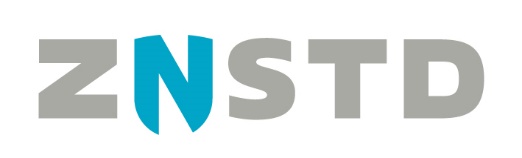 